移动端（安卓7.27.9 & iOS7.27.11）版本更新内容介绍1、云名片· 云名片功能优化，一键生成可对外分享的个人云名片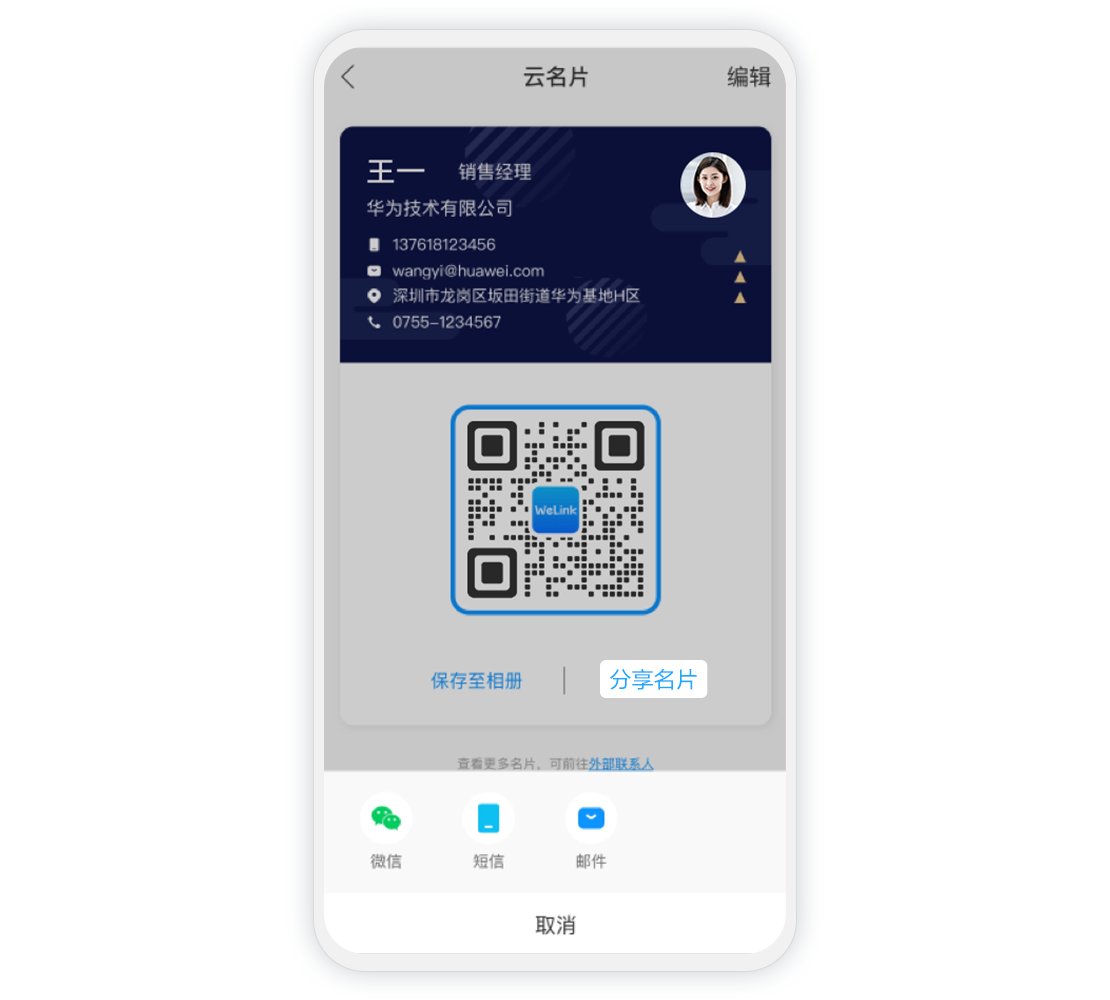 